Pozdravljeni, dragi moji!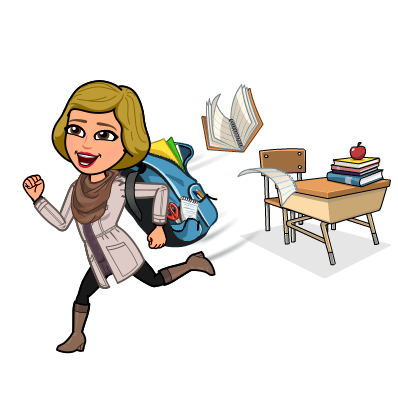 Tako, pa smo prišli do zadnjega dne pouka desetega korona tedna. Zadnjega? Seveda, saj nas v petek čaka športni dan – JUHEJ!Bili ste skrajno pridni in čeprav še ni petek, vas lahko pohvalim in čestitate si lahko tudi sami, saj ste zmogli in dali od sebe vse, kar je bilo v vaši moči.Učiteljica MatejaČetrtek, 27. 5. 2020SLJ:  VILA JEZERKAVčeraj si poslušal pravljico o Vili Jezerki. Napiši kratko obnovo pravljice in jo ilustriraj.Obnovo poslikaj in mi jo pošlji.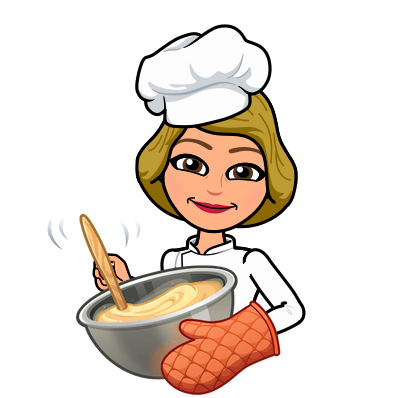 GUM: IGRANJE NA KUHINJSKE PRIPOMOČKE  Oglej si, kako na kuhinjske pripomočke igrajo profesionalci:  https://otroski.rtvslo.si/infodrom/prispevek/186 Zdaj pa še ti pripravi svoj kuhinjski koncert! Uporabi pripomočke, ki jih najdeš doma v kuhinji. Uživaj in ne razbijaj preveč!Zelo vesela bi bila, če bo kdo sprejel izziv, se posnel in mi poslal posnetek.MAT:  VEČKOTNIKIV DZ na str. 9 in 10 si izberi 4 naloge in jih reši.DODATNI POUK: REŠITEV: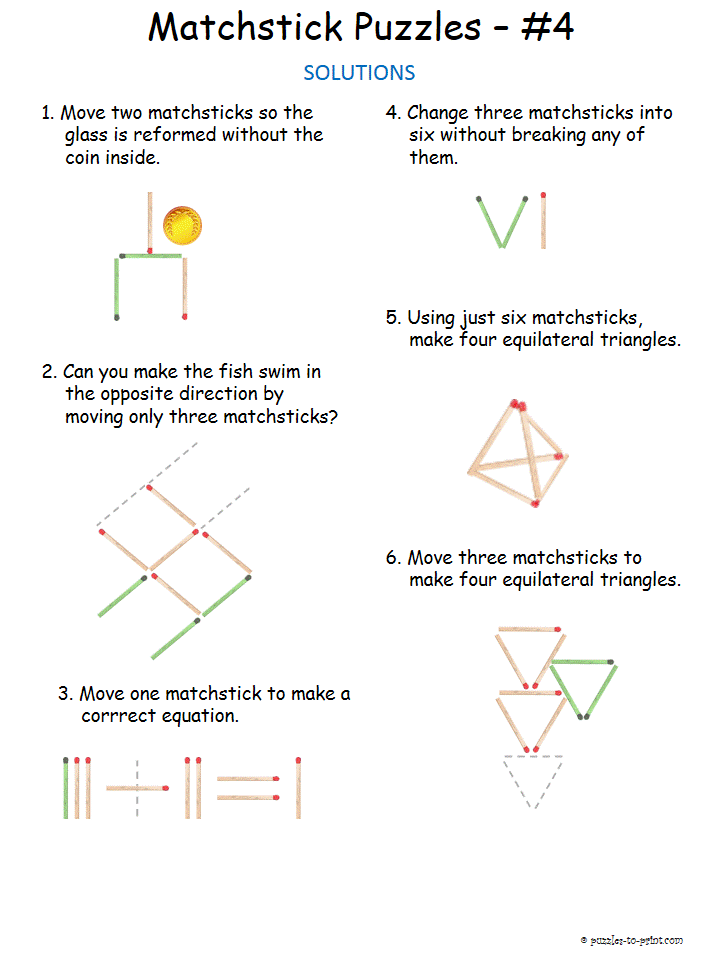 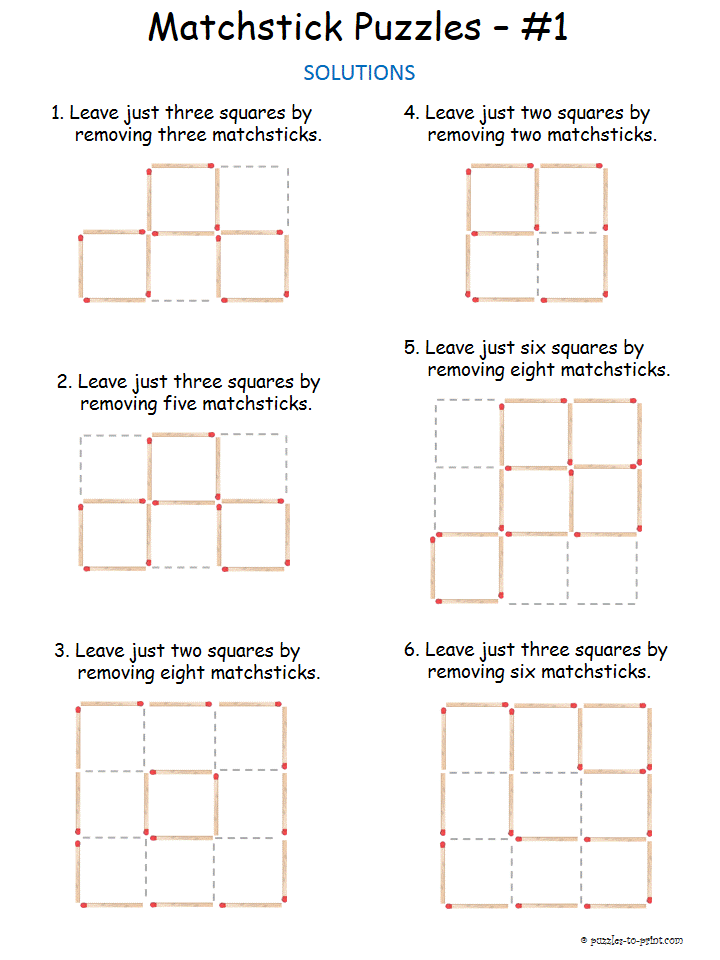 Odstrani 3 vžigalice tako, da dobiš 3 kvadrate.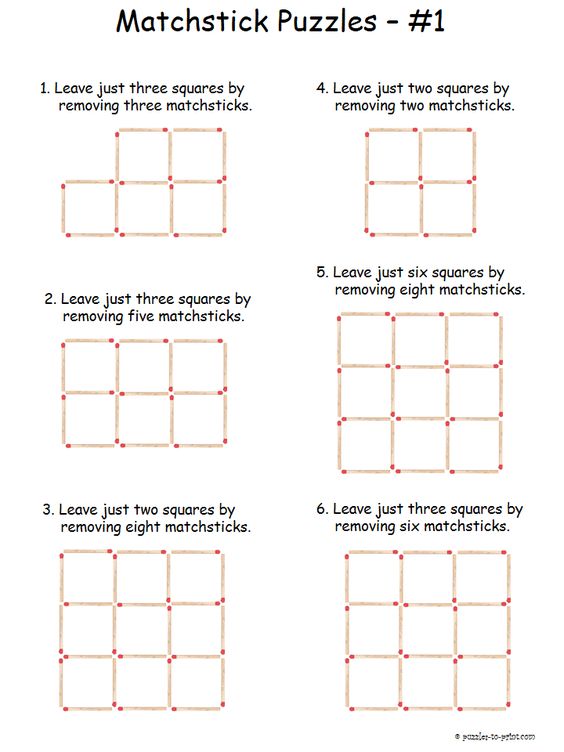 Odstrani 2 vžigalici tako, da dobiš 2 kvadrata.Odstrani 5 vžigalic tako, da dobiš 3 kvadrate.Odstrani 8 vžigalic tako, da dobiš 6 kvadratov.Odstrani 8 vžigalic tako, da dobiš 2 kvadrata.Odstrani 8 vžigalic tako, da dobiš 3 kvadrate.   Premakni 2 vžigalici tako, 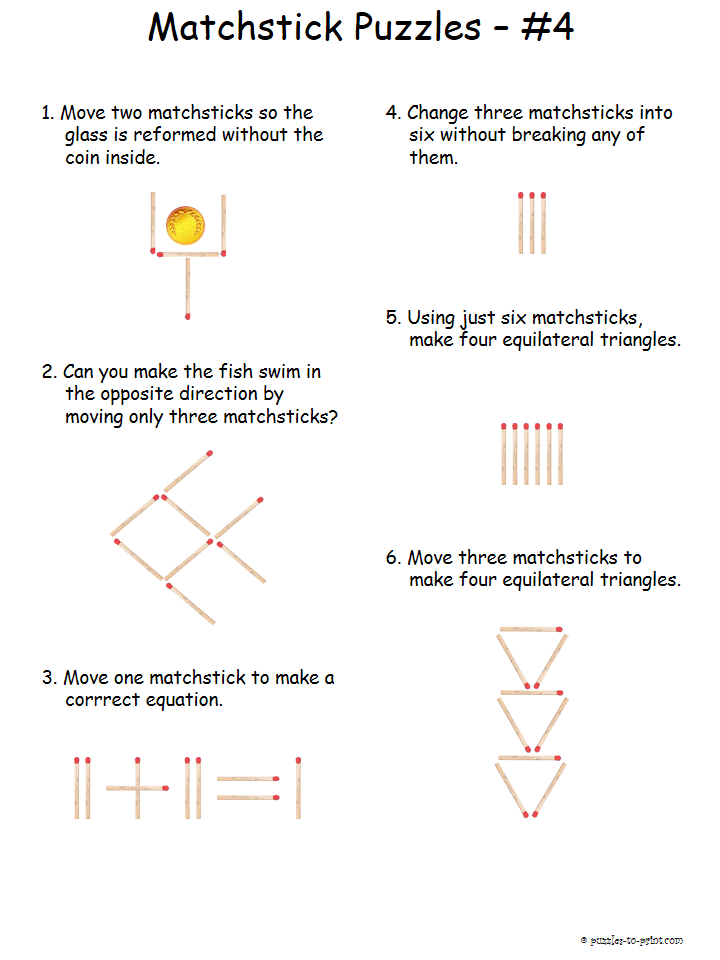    da kovanec ne bo več v kozarcu.   Premakni 3 vžigalice tako,    da bo riba plavala v drugo smer.Premakni 1 vžigalico tako, da bo rezultat pravilen.